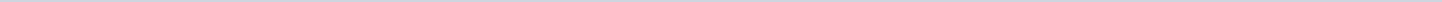 Index (24 onderwerpen)1 024 Raadsinformatiememo Dashboard woningbouw2 023 Raadsinformatiememo Burgerberaad 16 maart 20243 022 Raadsinformatiememo Elke regio telt4 021 Raadsinformatiememo Meerdere aanvragen voor padelbanen in Schagen5 020 Raadsinformatiememo Evaluatie plustaken milieu6 019 Raadsinformatiememo Onderwijs en arbeidsmarkt7 018 Raadsinformatiememo Voortgang convenant duurzaamheidambities en netcongestie nieuwbouwprojecten8 017 Raadsinformatiememo Ter inzagelegging Omgevingsvisie Stad Schagen 20409 016 Raadsinformatiememo Woonzorgvisie10 015 Raadsinformatiememo Motie energiecompensatie Sportclubs Culturele verenigingen11 014 Raadsinformatiememo Tiny Houses12 013 Raadsinformatiememo Financiële doorrekening meerjarenperspectief IHP13 012 Raadsinformatiememo herijking landelijke tarieven JBJR14 011 Raadsinformatiememo herijkte projectopdracht LIA15 010 Raadsinformatiememo Damoclesbeleid16 009 Raadsinformatiememo notitie reikwijdte en detailniveau defensie17 008 Raadsinformatiememo Decembercirculaire 202318 007 Raadsinformatiememo Crisisnoodopvang Schagen Oost19 006 Raadsinformatiememo evaluatie regionale verblijfrecreatie20 005 Raadsinformatiememo energiearmoede21 004 Raadsinformatiememo prognose zorgkosten Wmo en Jeugd22 003 Raadsinformatiememo Wet Kwaliteitsborging23 002 Raadsinformatiememo HR24 001 Raadsinformatiememo vaststellen uitvoerings-en handhavingsstrategie 2024-2027 VTH taken024 Raadsinformatiememo Dashboard woningbouwMetadataDocumenten (1)023 Raadsinformatiememo Burgerberaad 16 maart 2024MetadataDocumenten (1)022 Raadsinformatiememo Elke regio teltMetadataDocumenten (3)021 Raadsinformatiememo Meerdere aanvragen voor padelbanen in SchagenMetadataDocumenten (1)020 Raadsinformatiememo Evaluatie plustaken milieuMetadataDocumenten (10)019 Raadsinformatiememo Onderwijs en arbeidsmarktMetadataDocumenten (1)018 Raadsinformatiememo Voortgang convenant duurzaamheidambities en netcongestie nieuwbouwprojectenMetadataDocumenten (2)017 Raadsinformatiememo Ter inzagelegging Omgevingsvisie Stad Schagen 2040MetadataDocumenten (9)016 Raadsinformatiememo WoonzorgvisieMetadataDocumenten (1)015 Raadsinformatiememo Motie energiecompensatie Sportclubs Culturele verenigingenMetadataDocumenten (1)014 Raadsinformatiememo Tiny HousesMetadataDocumenten (2)013 Raadsinformatiememo Financiële doorrekening meerjarenperspectief IHPMetadataDocumenten (1)012 Raadsinformatiememo herijking landelijke tarieven JBJRMetadataDocumenten (2)011 Raadsinformatiememo herijkte projectopdracht LIAMetadataDocumenten (1)010 Raadsinformatiememo DamoclesbeleidMetadataDocumenten (3)009 Raadsinformatiememo notitie reikwijdte en detailniveau defensieMetadataDocumenten (2)008 Raadsinformatiememo Decembercirculaire 2023MetadataDocumenten (2)007 Raadsinformatiememo Crisisnoodopvang Schagen OostMetadataDocumenten (1)006 Raadsinformatiememo evaluatie regionale verblijfrecreatieMetadataDocumenten (3)005 Raadsinformatiememo energiearmoedeMetadataDocumenten (1)004 Raadsinformatiememo prognose zorgkosten Wmo en JeugdMetadataDocumenten (1)003 Raadsinformatiememo Wet KwaliteitsborgingMetadataDocumenten (2)002 Raadsinformatiememo HRMetadataDocumenten (1)001 Raadsinformatiememo vaststellen uitvoerings-en handhavingsstrategie 2024-2027 VTH takenMetadataDocumenten (2)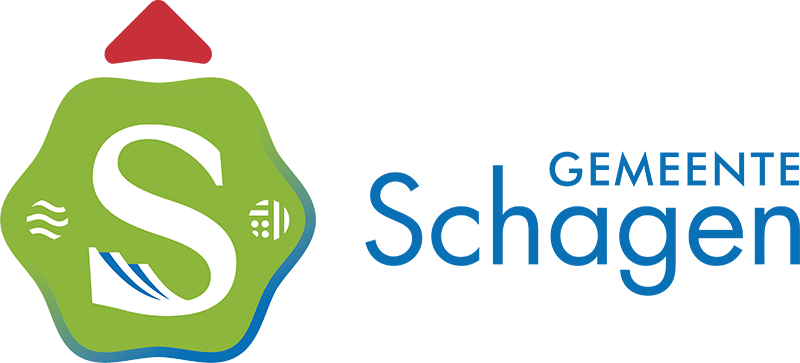 Gemeente SchagenAangemaakt op:Gemeente Schagen29-03-2024 11:48Raadsinformatiememo'sPeriode: 2024Laatst gewijzigd28-03-2024 14:36ZichtbaarheidOpenbaarStatus-#Naam van documentPub. datumInfo1.024 Raadsinformatiememo dashboard woningbouw28-03-2024PDF,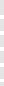 60,66 KB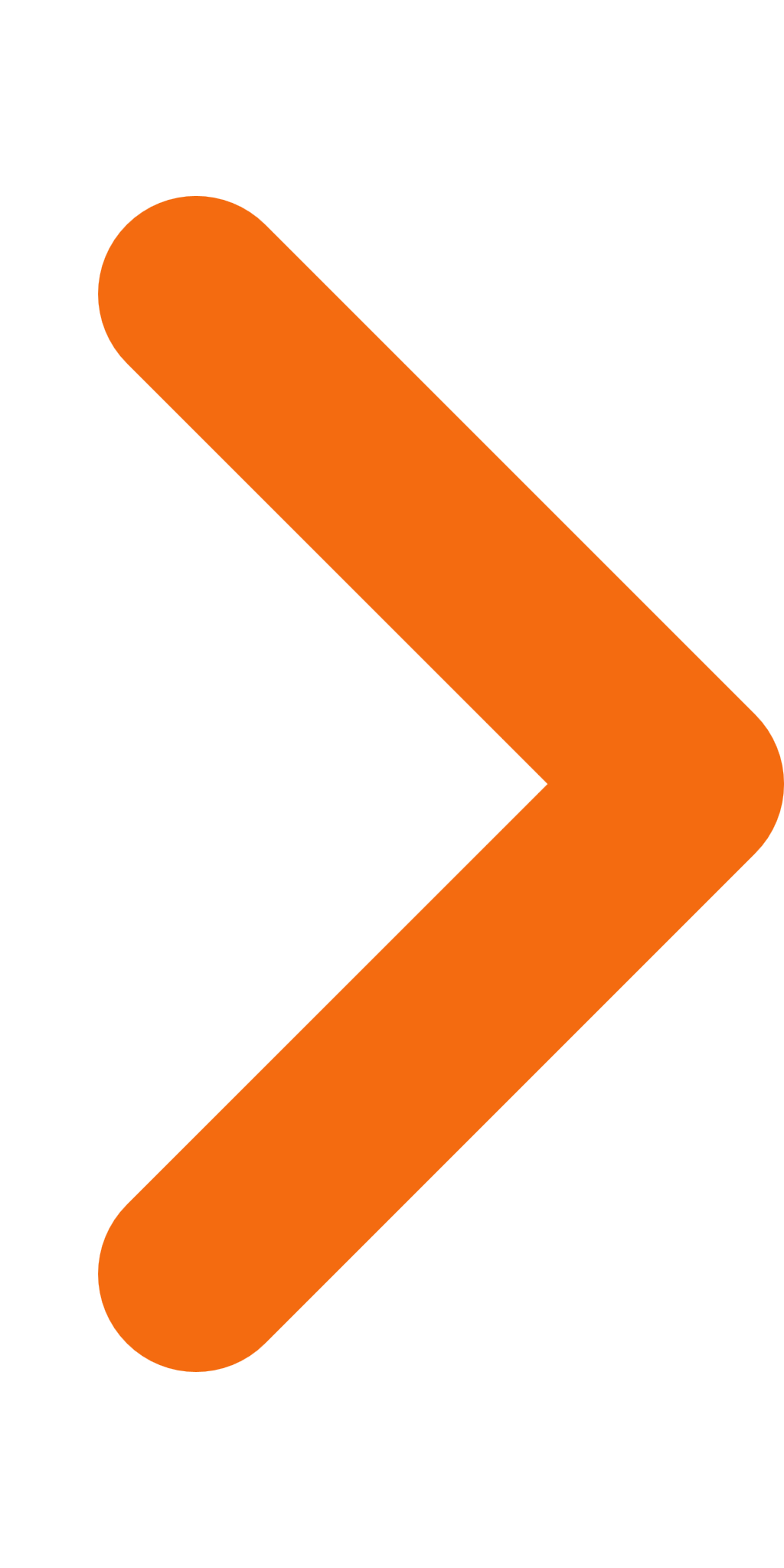 Laatst gewijzigd26-03-2024 17:13ZichtbaarheidOpenbaarStatus-#Naam van documentPub. datumInfo1.023 Raadsinformatiememo Burgerberaad 16 maart 202426-03-2024PDF,254,34 KBLaatst gewijzigd25-03-2024 15:16ZichtbaarheidOpenbaarStatus-#Naam van documentPub. datumInfo1.022 Raadsinformatiememo Elke regio telt25-03-2024PDF,65,13 KB2.022 Raadsinformatiememo Elke regio telt - Bijlage 1 rapport Elke regio telt25-03-2024PDF,5,79 MB3.022 Raadsinformatiememo Elke regio telt - Bijlage 2 Presentatie Elke regio telt RRN 14nov2325-03-2024PDF,562,57 KBLaatst gewijzigd21-03-2024 12:53ZichtbaarheidOpenbaarStatus-#Naam van documentPub. datumInfo1.021 Raadsinformatiememo Meerdere aanvragen voor padelbanen in Schagen21-03-2024PDF,60,53 KBLaatst gewijzigd19-03-2024 16:06ZichtbaarheidOpenbaarStatus-#Naam van documentPub. datumInfo1.020a Raadsinformatiememo Evaluatie plustaken milieu19-03-2024PDF,57,44 KB2.020b Raadsinformatiememo Evaluatie plustaken milieu- Evaluatieoverdracht taken OD19-03-2024PDF,156,63 KB3.020c Raadsinformatiememo Evaluatie plustaken milieu- Bijlage 1. 2023-03-13 presentatie tbv raad19-03-2024PDF,187,61 KB4.020d Raadsinformatiememo Evaluatie plustaken milieu- Bijlage 2a. evaluatie VVTH beleid 202119-03-2024PDF,377,38 KB5.020e Raadsinformatiememo Evaluatie plustaken milieu- Bijlage 2b. 4e Kwartaalrapportage VTH UP 2021 SCHAGEN19-03-2024PDF,588,00 KB6.020f Raadsinformatiememo Evaluatie plustaken milieu- Bijlage 3a. Evaluatie VVTH beleid 202219-03-2024PDF,661,92 KB7.020g Raadsinformatiememo Evaluatie plustaken milieu- Bijlage 3b. 4e Kwartaalrapportage VTH UP 2022 SCHAGEN19-03-2024PDF,547,34 KB8.020h Raadsinformatiememo Evaluatie plustaken milieu- Bijlage 4. 4e Kwartaalrapportage VTH UP 2023 SCHAGEN19-03-2024PDF,558,58 KB9.020i Raadsinformatiememo Evaluatie plustaken milieu -Bijlage 5. Rapport van Aartsen19-03-2024PDF,6,32 MB10.020j Raadsinformatiememo Evaluatie plustaken milieu- Bijlage 6. Samenwerkende OD infographic_150219-03-2024PDF,434,88 KBLaatst gewijzigd12-03-2024 16:17ZichtbaarheidOpenbaarStatus-#Naam van documentPub. datumInfo1.019 Raadsinformatiememo Onderwijs en arbeidsmarkt12-03-2024PDF,61,10 KBLaatst gewijzigd12-03-2024 15:44ZichtbaarheidOpenbaarStatus-#Naam van documentPub. datumInfo1.018a Raadsinformatiememo Voortgang convenant duurzaamheidambities en netcongestie nieuwbouwprojecten12-03-2024PDF,82,43 KB2.018b RIM Voortgang convenant duurzaamheidambities en netcongestie nieuwbouwprojecten - Bijlage12-03-2024PDF,81,52 KBLaatst gewijzigd06-03-2024 17:10ZichtbaarheidOpenbaarStatus-#Naam van documentPub. datumInfo1.017 Raadsinformatiememo Ter inzagelegging Omgevingsvisie Stad Schagen 204006-03-2024PDF,52,97 KB2.20240306 RIM Omgevingsvisie Stad Schagen 2040 - Bijlage 1_Nota van zienswijzen06-03-2024PDF,498,85 KB3.20240306 RIM Omgevingsvisie Stad Schagen 2040 - Bijlage 2_Omgevingsvisie Stad Schagen 204006-03-2024PDF,14,36 MB4.20240306 RIM Omgevingsvisie Stad Schagen 2040 - Bijlage 3a_Posters participatiebijeenkomst 6 december06-03-2024PDF,23,94 MB5.20240306 RIM Omgevingsvisie Stad Schagen 2040 - Bijlage 3b_Posters participatiebijeenkomst 30 januari06-03-2024PDF,6,27 MB6.20240306 RIM Omgevingsvisie Stad Schagen 2040 - Bijlage 3c_Verslag Schagen Oost participatiebijeenkomst 6 dec 202306-03-2024PDF,159,50 KB7.20240306 RIM Omgevingsvisie Stad Schagen 2040 - Bijlage 3d_Verslag Schagen Oost participatiebijeenkomst 30 jan 202406-03-2024PDF,190,28 KB8.20240306 RIM Omgevingsvisie Stad Schagen 2040 - Bijlage 3e_Vraag en Antwoord participatiebijeenkomst 6 december06-03-2024PDF,267,30 KB9.20240306 RIM Omgevingsvisie Stad Schagen 2040 - Bijlage 3f_Vraag en Antwoord participatiebijeenkomst 30 januari06-03-2024PDF,232,69 KBLaatst gewijzigd05-03-2024 16:17ZichtbaarheidOpenbaarStatus-#Naam van documentPub. datumInfo1.016 Raadsinformatiememo Woonzorgvisie05-03-2024PDF,56,33 KBLaatst gewijzigd01-03-2024 08:08ZichtbaarheidOpenbaarStatus-#Naam van documentPub. datumInfo1.015 Raadsinformatiememo Motie energiecompensatie Sportclubs Culturele verenigingen01-03-2024PDF,77,04 KBLaatst gewijzigd19-02-2024 14:10ZichtbaarheidOpenbaarStatus-#Naam van documentPub. datumInfo1.014 Raadsinformatiememo Tiny Houses19-02-2024PDF,56,69 KB2.014a Bijlage bij RIM Beleidsregels Tiny Houses DEFINITIEF 18 december 202319-02-2024PDF,337,18 KBLaatst gewijzigd14-02-2024 11:31ZichtbaarheidOpenbaarStatus-#Naam van documentPub. datumInfo1.013 Raadsinformatiememo Financiële doorrekening meerjarenperspectief IHP14-02-2024PDF,56,55 KBLaatst gewijzigd06-02-2024 15:53ZichtbaarheidOpenbaarStatus-#Naam van documentPub. datumInfo1.012a Raadsinformatiememo Landelijke tarieven JBJR06-02-2024PDF,65,33 KB2.012b bijlage Bijlage 1 Rapportage-onderzoek-kostprijzen-en-bekostiging-gi-s 30102306-02-2024PDF,1,99 MBLaatst gewijzigd06-02-2024 15:52ZichtbaarheidOpenbaarStatus-#Naam van documentPub. datumInfo1.011 Raadsinformatiememo herijkte projectopdracht LIA06-02-2024PDF,55,80 KBLaatst gewijzigd06-02-2024 14:19ZichtbaarheidOpenbaarStatus-#Naam van documentPub. datumInfo1.010a Raadsinformatiememo Damoclesbeleid06-02-2024PDF,64,71 KB2.010b bijlage Damoclesbeleid Schagen 202406-02-2024PDF,362,02 KB3.010c bijlage Damoclesbeleid burg.besluit Damocles06-02-2024PDF,2,22 MBLaatst gewijzigd01-02-2024 14:06ZichtbaarheidOpenbaarStatus-#Naam van documentPub. datumInfo1.009a Raadsinformatiememo notitieDR defensie def01-02-2024PDF,70,15 KB2.009b bijlage notitie DR defensie - Zienswijze notitieDR defensie01-02-2024PDF,403,48 KBLaatst gewijzigd30-01-2024 16:23ZichtbaarheidOpenbaarStatus-#Naam van documentPub. datumInfo1.008a Raadsinformatiememo Decembercirculaire 202330-01-2024PDF,170,24 KB2.008b Raadsinformatiememo Decembercirculaire 2023- bijlage30-01-2024PDF,1,60 MBLaatst gewijzigd19-01-2024 12:04ZichtbaarheidOpenbaarStatus-#Naam van documentPub. datumInfo1.007 Raadsinformatiememo Crisisnoodopvang Schagen Oost19-01-2024PDF,494,36 KBLaatst gewijzigd17-01-2024 08:46ZichtbaarheidOpenbaarStatus-#Naam van documentPub. datumInfo1.006a Raadsinformatiememo evaluatie regionale verblijfrecreatie17-01-2024PDF,63,03 KB2.006b Raadsinformatiememo evaluatie regionale verblijfrecreatie - bijlage Aangepaste werkwijze regionale afstemming verbl NHN17-01-2024PDF,162,74 KB3.006c Raadsinformatiememo evaluatie regionale verblijfrecreatie - bijlage Samenvatting tussentijdse evaluatie visie verblijfsrecreatie NHN17-01-2024PDF,152,17 KBLaatst gewijzigd16-01-2024 16:16ZichtbaarheidOpenbaarStatus-#Naam van documentPub. datumInfo1.005 Raadsinformatiememo energiearmoede16-01-2024PDF,108,23 KBLaatst gewijzigd16-01-2024 14:59ZichtbaarheidOpenbaarStatus-#Naam van documentPub. datumInfo1.004 Raadsinformatiememo prognose zorgkosten Wmo en jeugd16-01-2024PDF,498,97 KBLaatst gewijzigd16-01-2024 10:52ZichtbaarheidOpenbaarStatus-#Naam van documentPub. datumInfo1.003a Raadsinformatiememo Wet Kwaliteitsborging16-01-2024PDF,64,95 KB2.003b Raadsinformatiememo Wet Kwaliteitsborging- bijlage Wkb beleid onder de omgevingswet16-01-2024PDF,701,19 KBLaatst gewijzigd12-01-2024 12:57ZichtbaarheidOpenbaarStatus-#Naam van documentPub. datumInfo1.002 Raadsinformatiememo HR12-01-2024PDF,85,06 KBLaatst gewijzigd12-01-2024 11:43ZichtbaarheidOpenbaarStatus-#Naam van documentPub. datumInfo1.001a Raadsinformatiememo vaststellen uitvoerings-en handhavingsstrategie 2024-2027 VTH taken12-01-2024PDF,64,18 KB2.001b Bijlage raadsinformatiememo vaststellen uitvoerings-en handhavingsstrategie 2024-2027 VTH taken12-01-2024PDF,1,12 MB